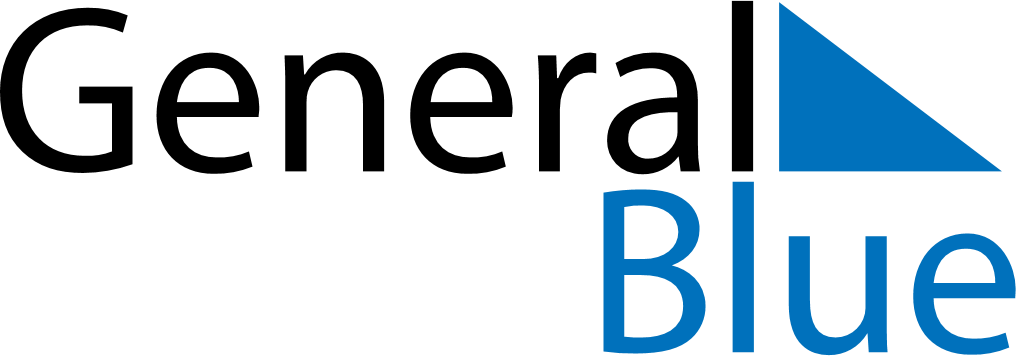 Weekly CalendarMarch 3, 2019 - March 9, 2019Weekly CalendarMarch 3, 2019 - March 9, 2019Weekly CalendarMarch 3, 2019 - March 9, 2019Weekly CalendarMarch 3, 2019 - March 9, 2019Weekly CalendarMarch 3, 2019 - March 9, 2019Weekly CalendarMarch 3, 2019 - March 9, 2019SUNDAYMar 03MONDAYMar 04TUESDAYMar 05WEDNESDAYMar 06THURSDAYMar 07FRIDAYMar 08SATURDAYMar 09